第 18 届全国特种加工学术会议征文通知全国特种加工学术会议是我国特种加工领域规模最大、影响最广的综合性学术会议，每两年举办一次。由中国机械工程学会特种加工分会主办、新疆大学承办的第 18 届全国特种加工学术会议将于 2019 年 8 月初在新疆乌鲁木齐举行。本次会议以“跨界融合，创新引领”为主题，将邀请我国航空航天、国防军工及特种加工领域著名专家学者做大会主旨报告，拟设电火花加工、电化学加工、激光加工、增材制造（3D 打印）、超声加工及其他特种加工分会场进行广泛的学术交流。会议论文正在征集中，热诚欢迎特种加工领域的专家学者、院校师生和科技人员踊跃投寄论文。一、征文范围电火花加工技术电化学加工技术激光加工技术增材制造（3D 打印）技术超声加工技术电子束、离子束加工技术二、论文内容及格式要求等离子弧加工技术磁性磨料加工技术射流加工技术微细特种加工技术复合特种加工技术其他特种加工技术内容要求：论文内容未经公开发表，观点明确，论据可靠。格式要求：论文以 word 排版，顺序为题目、作者姓名、单位名称、摘要、关键词、正文、参考文献及作者简介。具体格式参见《电加工与模具》网站的“投稿指南”三、论文提交、评审及录用1．提交方式：通过《电加工与模具》网站“作者投稿系统”注册并提交论文，请在投稿页面的“计划栏目”中选择“会议论文”。会议论文不受期刊版权协议的约束。网址 1：电加工与模具 http://www.djgu.cbpt.cnki.net网址 2：中国特种加工网http://www.china-ntm.com（点击左上角“电加工与模具”链接） 2．征文截止日期：2019 年 6 月 30 日。录用及发表：应征论文经审核后，将于 7 月 15 日前发送录用通知。录用论文将收录入《第18 届全国特种加工学术会议论文集》，并安排在会议分会场进行宣讲，择优在学会主办刊物《电加工与模具》上发表。本次征文不收取任何费用。四、联系方式中国机械工程学会特种加工分会秘书处地	址：江苏省苏州高新区金山路 180 号	邮编：215011 电	话：0512-67274541，68321541		QQ：10872258电子信箱：10872258@qq.com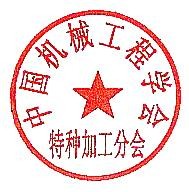 中国机械工程学会特种加工分会二〇一九年四月一日